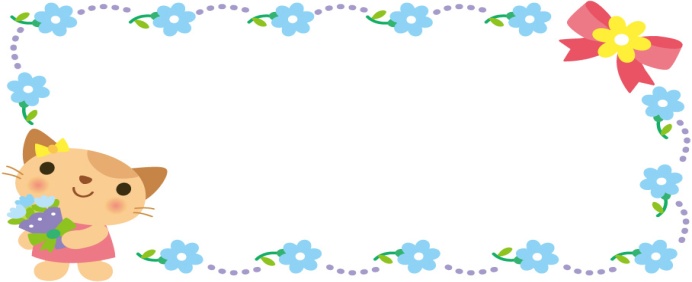 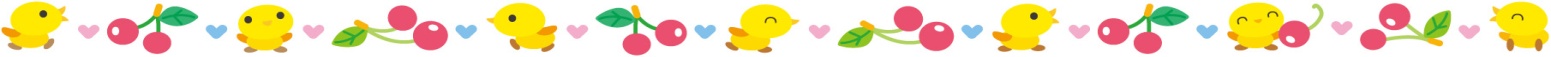 メモ相談等年月機関名等内容等記入例〇年　〇月　〇日子ども支援G発達相談：言葉の遅れがあるので、興味を持ったことに話しかけるようにする。　　年　　月　　日年　　月　　日年　　月　　日年　　月　　日年　　月　　日年　　月　　日年　　月　　日年　　月　　日